Summer school 2023Towards Immunotherapy for Medulloblastoma© 2023The copyrights of this syllabus are held by the University Medical Center Utrecht. No part of this document may be reproduced and / or made public by means of print, photocopy, microfilm or in any other way, nor stored in a data retrieval system, without the prior written permission of the UMC Utrecht.Coordinator:					Prof. Dr. N. BovenschenUMCU Department of PathologyHeidelberglaan 1003584 CX UtrechtTel: 088-7553889Secretary: 088-7556565 (Ms E. Post)E-mail: n.bovenschen@umcutrecht.nl E-mail (secr.): e.t.m.post@umcutrecht.nl Staff:Prof. Dr. N. Bovenschen	Pathology-UMCU		n.bovenschen@umcutrecht.nl Dr. T. ten Broeke		Pathology-UMCU		A.G.tenBroeke-2@umcutrecht.nl 								(+31)0648114432Dr. S. Crnko			Pathology-UMCU		s.crnko@umcutrecht.nl (+31)0627548184E. Pijnappel, Bsc 		Pathology-UMCU 		E.W.Pijnappel-2@umcutrecht.nl 								(+31)0610425310J. Meeldijk			Pathology-UMCU / CTI	J.Meeldijk@umcutrecht.nl Heggert Rebel			Pathology-UMCU 		H.G.Rebel-2@umcutrecht.nl								(+31)0621662550	M. Schakelaar 		Pathology-UMCU 		M.Y.Schakelaar-5@umcutrecht.nlM. Monnikhof			Pathology-UMCU 		M.Monnikhof@umcutrecht.nl PrefaceWelcome to the Bachelor Research Hub Summer school, taking place in the newly equipped laboratory positioned in the heart of the University Medical Centre Utrecht. During the 2-week period you will be performing an authentic and real-world actual research under supervision of professionally trained teacher-researchers. You will experience a “crash-course” in the scientific world: from thinking about the topic, investigating the current literature, and writing a short project proposal, to conducting the experimental part of the research, and finally presenting and discussing your data. Sharing your findings and knowledge is always an important part of the research, therefore it is useful to get acquainted with it and practice it at the very start of your scientific careers.The topic of the Summer school will revolve around medulloblastoma – one of the most common brain tumours in children. Currently, there are three therapeutical options for medulloblastoma: surgery, radiation and chemotherapy. Although survival rates vary from 70-85%, the quality of life of the patients is severely affected. Thus, there is a need for improved or new therapies. In recent years, immunotherapies have proven to be successful strategies in the treatment of cancer. During the course, you will investigate options for using immunotherapy as a future treatment for this disease by incorporating your own ideas and choosing your own research paths. We wish to welcome you to our laboratory where, with a support of many supervisors, you can get a glimpse of the real scientific world. Happy researching!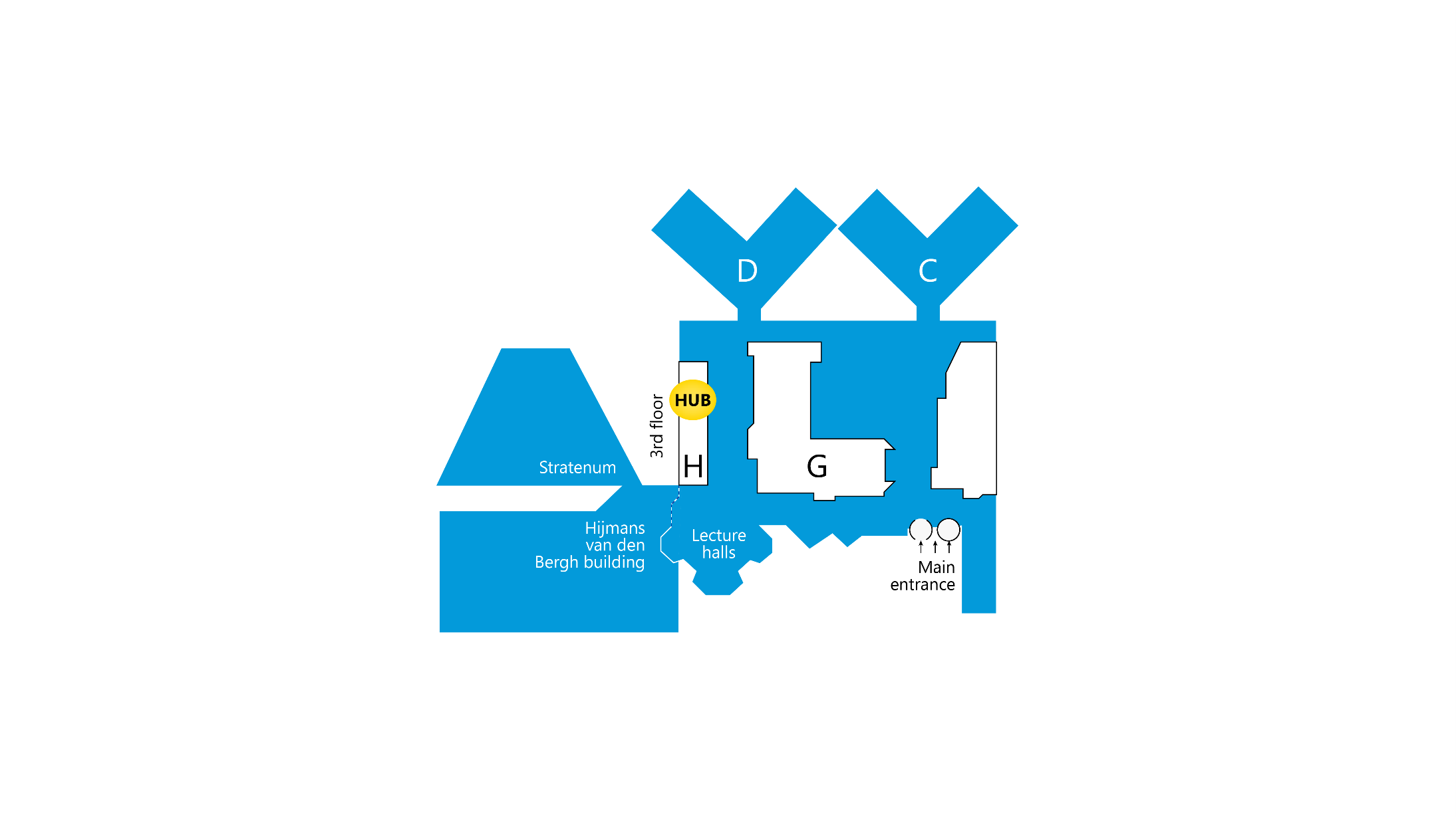 Location: Bachelor Research Hub (H03.201), UMC Utrecht (Heidelberglaan 100, 3584 CX Utrecht)With kind regards, Niels Bovenschen, Toine ten Broeke, Sandra Crnko, Emma Pijnappel, Michael Schakelaar, Matthijs Monnikhof, Jan Meeldijk and Heggert Rebel
LiteratureThe following articles and videos will give you an insight into the topic and techniques you will be using during the Summer school. Medulloblastoma Paul A. Northcott, Giles W. Robinson, Christian P. Kratz, Donald J. Mabbott, Scott L. Pomeroy,Steven C. Clifford, Stefan Rutkowski, David W. Ellison, David Malkin, Michael D. Taylor, AmarGajjar & Stefan M. Pfister Nature Reviews Disease Primers volume 5, Article number: 11 (2019)https://www.nature.com/articles/s41572-019-0063-6The blockade of immune checkpoints in cancer immunotherapyDrew M. Pardoll Nature Reviews Cancer volume 12, pages 252–264 (2012)https://www.nature.com/articles/nrc3239 Immunotherapy in medulloblastoma: Current State of Research, Challenges, and Future PerspectivesMarije J. Voskamp, Shuang Li, Kim R. van Daalen, Sandra Crnko, Toine Ten Broeke, Niels BovenschenCancers 13(21):5387 (2021)https://pubmed.ncbi.nlm.nih.gov/34771550/ Bachelor Research Hubhttps://www.youtube.com/watch?v=PmBeLLvpXHwhttps://www.bachelorresearchhub.com/Western blot tutorialhttps://www.youtube.com/watch?v=CEEekahiqMo Cell culture tutorialhttps://www.thermofisher.com/nl/en/home/references/gibco-cell-culture-basics/introduction-to-cell-culture.html Flow cytometry tutorialhttps://www.youtube.com/watch?v=sfWWxFBltpQ ScheduleWeek July 3th-July 7th:Monday:Gathering at the main entrance		08:55-09:00h		Everyoneof UMC UtrechtIntroduction to the Summer school		09:00-09:15h		N. BovenschenIntroduction of the topic			09:15-10:00h		N. BovenschenHypothesis formulation, planning and	10:15-17:00h		StudentspreparationsTuesday:Lab journal			 		09:00-09:30h		T. ten Broeke/CrnkoDiscussion of the hypothesis and		09:30-10:00h		Everyoneplanned lab workLab work*					10:15-17:00h		StudentsWednesday: Lab work					09:00-17:00h		StudentsThursday:Lab work					09:00-17:00h		StudentsFriday:Recap results (short ppt) 			09:00-09:45h		Everyone+ Planning for the next weekLab work					10:00-17:00h		Students*Lab work includes: molecular biology, cell culture, Western blot, Flow cytometry, etc  Week July 10th-14th:Monday:Lab work*					09:00-17:00h		StudentsTuesday:Lab work					09:00-17:00h		StudentsWednesday: Lab work					09:00-17:00h		StudentsThursday:Lab work					09:00-17:00h		StudentsFriday:Presentation preparation			09:00-15:00h		StudentsFinal presentation (30min+discussion)	15:15-16:00h		StudentsClosing remarks				16:00-17:00h		N. Bovenschen*Lab work includes: molecular biology, cell culture, Western blot, Flow cytometry, etc (see list of techniques on the last page of syllabus) Knowledge of techniques per teacher- = Has no knowledge of this technique +/- = Has almost no knowledge of this technique + = Has a little knowledge of this technique++ = Has a lot of knowledge of this technique, but can’t answer all questions concerning the technique +++ = Has all the knowledge of this technique and can answer difficult questions concerning the technique   Techniques and facilities available in or via the HubFlowcytometryCytoflex (HUB)BDCantoII (Flow facility)ImmunohistochemistryqPCR Western Blot SEM (in collaboration with Cell Microscopy Center, Tineke Veenendaal)Confocal imagingImmunofluorescence Cell cultureTransfection Cloning CRISPR-CasKilling assays PBMC and Primary NK cell isolation from healthy donor bloodMaking of fusion proteins  Electroporation  XCELLigenceChemicals can be found according to the SOPs. If not present, consult the HUB team for more information. EmmaSandraToineJanHeggertMatthijsMichaelCell culture+++++++++++++++++++++Western Blot ++++++++++++++++++RNA isolation, cDNA synthesis and qPCR +++++++++++++++Flowcytometry+/-+/-+++++++++++++Cloning--+++++++--IF+/-+/-+++++++-+/-IHC++++++++++--Transfection++++++++++++PBMC + NK cell isolation-+/-+++++++++++++XCELLligence -+++?++--Confocal microscopy ++++++++++++++